ПОЛОЖЕНИЕ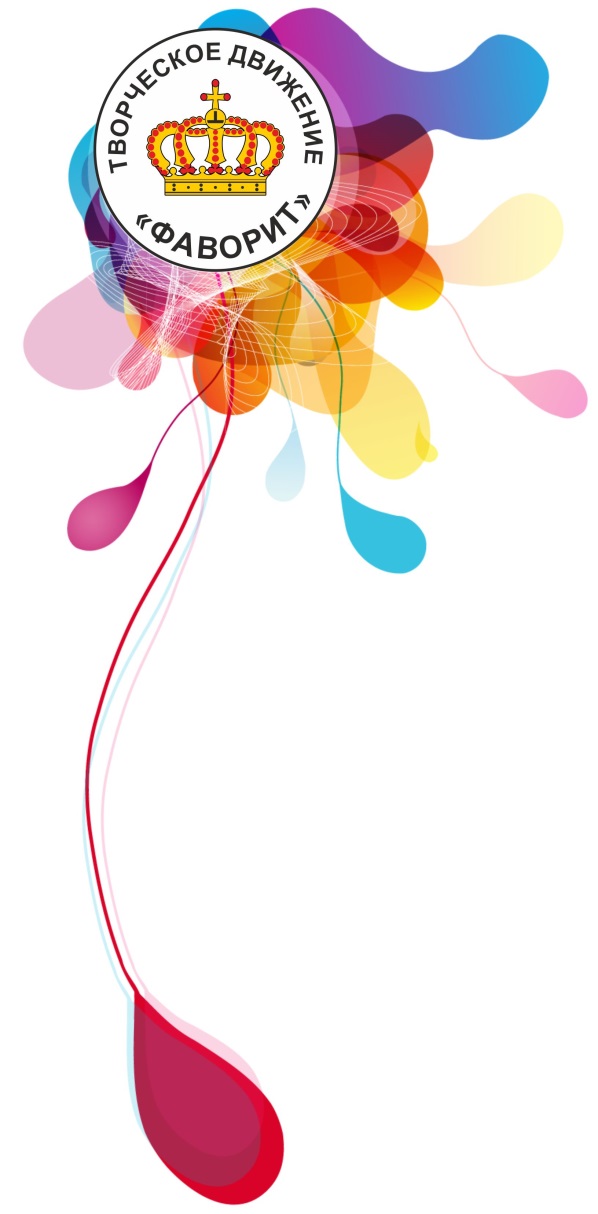 ОТКРЫТОГО ФЕСТИВАЛЯ-КОНКУРСАКАЗАЧЬЕГО НАРОДНОГО ТВОРЧЕСТВА                        СЕВЕРО - КАВКАЗСКОГО ФЕДЕРАЛЬНОГО ОКРУГА                                                         «КАЗАЧЬИ ЗОРИ - 2015» Дата проведения: 11 декабря 2015 г. Место проведения: г. Пятигорск, пр. Кирова, 41 (КЗ Дворца Детского Творчества)Организатор  фестиваля-конкурса: Творческое движение «Фаворит»  при поддержке       администрации и Думы города Пятигорска Официальный партнер фестиваля:Ставропольский краевой дом народного творчестваСовет женщин администрации г. ПятигорскаООО ТПФ «ТЕМП»Информационные партнеры:Территориальное отделение СГТРК «Ставрополье» в ПятигорскеСТС «Пятигорское время» Газета «Пятигорский городовой»Газета «Кавказская здравница» Газета «Пятигорская правда»Газета «Казачий Терек»ЦЕЛЬЮ фестиваля-конкурса является сохранение и развитие культуры и искусства казачества, а также сбор средств для строительства Церкви им. Матушки Матронушки в г. Пятигорске. ЗАДАЧИ: эстетическое воспитание детей и молодежи на лучших образцах народного творчества и многовековых традициях казачества;обмен опытом между руководителями, коллективами, и педагогами, поддержка постоянных контактов между ними; выявление и поддержка талантливых исполнителей и коллективовобъединение творческих коллективов в рамках фестивального движения; повышение профессионального мастерства руководителей коллективов и педагогов;освещение творчества детей и молодежи в средствах массовой информации.
 Участники фестиваля-конкурса.2.1.  В фестивале-конкурсе принимают участие отдельные исполнители и коллективы народного казачьего творчества.2.2.Возрастные категории:до 8 лет;8 – 12 лет;13 – 15 лет;15 – 18 лет;18 – 25 лет;25 лет и старше;Смешанная группа.Номинации  фестиваля-конкурса.Вокал:   народные казачьи песни, стилизованные народные песни, обрядовые песни.Инструментальное исполнительство:  традиционные наигрыши,народные казачьи мелодии, оригинальные авторские сочинения. Хореография:  народный  танец, стилизованно-народный танец.  Театральное творчество: Отрывки из спектаклей (драматический, музыкальный),    МиниатюрыХудожественное чтениеРегламент  выступлений: Каждый участник представляет одно конкурсное произведение,  продолжительностью не более 5  минут; участники номинации «театр» - не более 10 мин. Коллективы представляют два конкурсных произведения в одной номинации.Участник или коллектив имеет право участвовать в нескольких номинациях с условием предоставления отдельной анкеты - заявки и оплаты за каждую номинацию.В номинации «Декоративно – прикладное искусство»  участие проходит в формате выставки – продажи, проходящей в течение всего фестиваля-конкурса  с целью сбора средств для пожертвования на строительство Церкви им. Матушки Матронушки по ул. Питомной в г. Пятигорске.	«Изделия народного промысла»    (игрушка, роспись, гончарное искусство, куклы, предметы домашнего обихода, рукоделие и пр.).ИЗОБРАЗИТЕЛЬНОЕ ТВОРЧЕСТВО       (живопись, графика и др.)ФОТОИСКУССТВОФотовыставка «Казачьи Зори»4. Условия организации и проведения фестиваля-конкурса4.1. Для участия в фестивале-конкурсе   необходимо направить анкету - заявку (форма прилагается – Приложение 1) на электронный адрес фестиваля – tvor.dvijenie-favorit@mail.ru, не позднее 03 декабря 2015г.  оплатить организационный взносОплата производится наличным расчетом при регистрации участников в день проведения фестиваля.4.2. Организационный взнос за участие в одной номинации: - для  солистов - 1200 руб. - дуэт – 2000 руб.- для коллективов   - 400 руб. с человека. - Дети, оставшиеся без попечения родителей,  участвуют бесплатноОрганизационный благотворительный взнос направляется на организацию фестиваля-конкурса и строительство Церкви им. Матушки Матронушки по ул. Питомной в г. Пятигорске.Полная Программа Фестиваля высылается на Ваш электронный адрес за 10  дней до начала Фестиваля.ТЕХНИЧЕСКОЕ ОСНАЩЕНИЕ:Участники всех номинаций могут исполнять конкурсные произведения с живым музыкальным сопровождением или иметь минусовые фонограммы на CD-R или Флеш-накопителе.Фонограмма номеров должна быть с вложенной памяткой: название коллектива, город, название номера.Во время конкурса запрещено пользоваться собственными микрофонами и осветительной аппаратурой.участники номинации «Вокал» исполняют произведение под «живое» сопровождение или «минусовую» фонограмму. Исключены выступления вокалистов под фонограмму «плюс».
ЖЮРИ ФЕСТИВАЛЯ.  НАГРАЖДЕНИЕЖюри Фестиваля – конкурса формируется оргкомитетом. В жюри входят ведущие представители культуры и искусства, профессиональные режиссеры, вокалисты, хореографы, мастера сцены. Список жюри не разглашается до начала фестиваля.Критерии оценки:
Конкурсные выступления участников оцениваются по общепринятым критериям: техническое мастерство (соответственно номинации), артистизм, сложность репертуара, создание художественного образа и т.д.Все участники фестиваля-конкурса получают дипломы за участие, руководители коллективов награждаются благодарственными письмами.В каждой возрастной категории и номинации присуждаются: - «Диплом» 1-й, 2-й, 3-й степени  Диплом «Лауреата» 1-й, 2-й, 3-й степениДиплом «Гран-При»   «Лауреаты» и  «Дипломанты»  награждаются дипломами и кубками, а также  специальными призами.Обладатель  Гран-При  Фестиваля  награждается дипломом победителя, специальным кубком и ценным подарком от генерального спонсора фестиваля.Оргкомитетом Фестиваля учреждены дополнительные награды - «Лучший исполнитель», «Лучший ансамбль», «Лучший костюм» и т.д.;                                                          учреждены специальные призы для руководителей коллективов.Жюри имеет право перевести и оценить участника в другой номинации.Жюри имеет право не присуждать Гран-При или назначать дополнительные специальные призы. Решение жюри на всех этапах конкурса является окончательным и обжалованию не подлежит. Оргкомитет фестиваля.Оргкомитет  фестиваля-конкурса осуществляет подготовительные работы, контроль над соблюдением настоящего положения и условий фестиваля-конкурса, решает все организационные вопросы по проведению фестиваля-конкурса.Оргкомитет принимает решения о составе жюри и координирует его работу. Оргкомитет определяет состав участников и их возрастные категории.Оргкомитет заявляет количество номинаций.Попечители и спонсоры фестиваляДля финансирования организации и проведения Фестиваля учредители привлекают спонсоров: государственные организации, общественные объединения, участников Фестиваля.Спонсором Фестиваля может являться юридическое или физическое лицо, сделавшее свой вклад в денежной или иной форме. Спонсорская помощь целенаправленно используется для проведения программы мероприятий Фестиваля. Число спонсоров Фестиваля, оказавших материальную и техническую помощь, не ограничено.   Спонсоры Фестиваля могут обеспечивать рекламно – информационную поддержку и осуществлять при помощи средств массовой информации освещение всей программы мероприятий.Для поощрения участников Конкурса создается призовой фонд, взносы в который могут вносить рекламодатели, спонсоры и меценаты праздника, взносы могут быть денежными, имущественными, а также в виде услуг спонсоров и рекламодателей.Все вопросы взаимоотношений спонсоров и организатора решаются в рамках  договоров (соглашений), заключаемых между спонсором и организатором Фестиваля.Контактная информацияПо всем организационным вопросам обращаться в оргкомитет фестиваля-конкурса:Тел.: 8 (928) 354-58-34 - Александр;  8 (903) 44-39-207 - ВладимирЭлектронная почта фестиваля: tvor.dvijenie-favorit@mail.ruС Уважением, Ждем Вас и Ваши коллективы!                        Оргкомитет Фестиваля